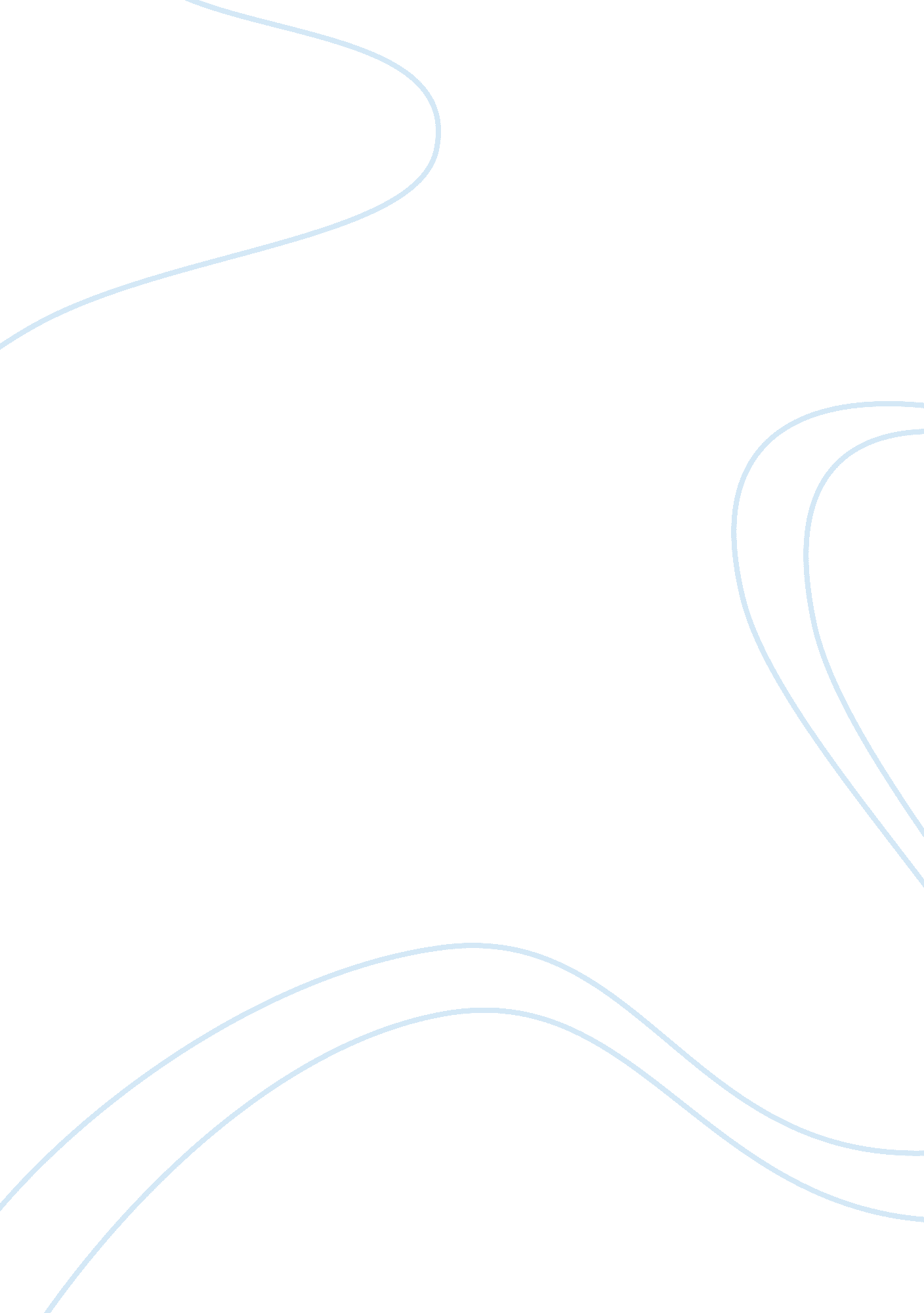 Ethics in leadership article reviewPolitics, Democracy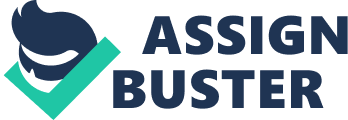 Ethics in leadership The article in review is written by Professor Karen J. Thompson, Elizabeth C. Thach, and Melissa Morelli, both from the School of Business and Economics, Senoma State University. The article is an exploratory study designed with the aim of finding out which of the standard recommended standards for ethical leadership are actually being implemented by leaders as well as their organizations. From the interview conducted on one hundred and twenty eight leaders, the results revealed that majority of organizations do not work at implementing the recommended practices for promoting ethical employee behavior. In addition, significant percentage of leaders who witnessed unethical conduct in their organizations decided not to report the incidents. The findings from the research are discussed together with solutions and challenges related implementing and encouraging an ethical climate in the workplace. This article is significant and relevant to the field of study as it presents the current challenges and solutions to implementing an ethical leadership with an organization. The article presents a literature review that highlights the key terms that are beneficial in understanding the course. The literature review sheds lights into the growing importance of ethical behavior in the business environment because of the increasing importance of ethical dimension of leadership. I strongly agree to the authors’ findings that ethical behavior is promoted by communication and role modeling emanating from the upper management (.). The study also found that 70% of organizations have a documented code of ethics. However, majority of respondents argued that ethical violations do not result into disciplinary measures and this compromise reinforcement measures for the code of ethics of an organization. References Thompson, K. J., Thach, E. C., & Morelli, M. (2010). Implementing ethical leadership: current challenges and solutions. Insights to a Changing World Journal, (4), 107-130. 